ГОСТ 16289-86  УДК 691.11.028.2:006.354                                                                                                 Группа Ж32 ГОСУДАРСТВЕННЫЙ СТАНДАРТ СОЮЗА ССРОКНА И БАЛКОННЫЕ ДВЕРИ ДЕРЕВЯННЫЕ С ТРОЙНЫМОСТЕКЛЕНИЕМ ДЛЯ ЖИЛЫХ И ОБЩЕСТВЕННЫХ ЗДАНИЙТипы, конструкция и размерыWooden windows and balcony doors of triple glazingfor dwelling and public buildings.Types, structure and dimensionsОКП 53 6133       Дата введения 1987-01-01 ИНФОРМАЦИОННЫЕ ДАННЫЕ1. РАЗРАБОТАН И ВНЕСЕН Государственным комитетом по гражданскому строительству и архитектуре при Госстрое СССРРАЗРАБОТЧИКИИ.В.Строков (руководитель темы); Б.А.Филозофович; И.С.Посельская; Г.Г.Коваленко; Н.Н.Цаплев, канд. техн. наук; А.В.Ткаченко; Г.В.Левушкин; Н.В.Шведов2. УТВЕРЖДЕН И ВВЕДЕН В ДЕЙСТВИЕ постановлением Государственного комитета СССР по делам строительства от 14.11.85 N 1923. ВЗАМЕН ГОСТ 16289-804. ССЫЛОЧНЫЕ НОРМАТИВНО-ТЕХНИЧЕСКИЕ ДОКУМЕНТЫ5. ПЕРЕИЗДАНИЕ6. ВНЕСЕНА поправка к ГОСТ 16289-86, опубликованная в ИУС N 8 1997 г.Настоящий стандарт распространяется на деревянные окна и балконные двери с тройным остеклением, предназначаемые для жилых и общественных зданий, а также для вспомогательных зданий и помещений предприятий различных отраслей народного хозяйства.1. ОСНОВНЫЕ РАЗМЕРЫ И МАРКИ1.1. Окна и балконные двери изготовляют по настоящему стандарту с раздельноспаренными переплетами и дверными полотнами.1.2. Габаритные размеры окон и балконных дверей и размеры проемов для них должны соответствовать: для жилых зданий - указанным на черт.1 и в приложении 1; для общественных зданий - указанным на черт.2 и в приложении 2.Окна и балконные двери, приведенные на черт.1, допускается применять и для общественных зданий.1.3. Окна размерами 9-13,5; 12-13,5; 15-13,5; 18-13,5 и 21-13,5 модулей (модуль М=100 мм) для заполнения проемов в стенах из немодульного кирпича лицевой кладки по требованию потребителя должны изготовлять шириной на 80 мм больше указанной на черт.1 за счет увеличения ширины широких створок, а окно размерами 15-6 модулей - шириной на 70 мм меньше указанной на черт.1, при этом маркировку изменяют соответственно на 9-14; 12-14; 15-14; 18-14; 21-14 и 15-5.1.4. По требованию потребителей одностворные окна и балконные двери, в т.ч. с форточными створками и фрамугами, должны изготовляться также и левыми, а многостворные окна с несимметричным рисунком - в негативном изображении.1.5. Устанавливают следующую структуру условного обозначения (марки) окон и балконных дверей:Примеры условных обозначенийОкно правое типа РС для проема высотой 15 и шириной 9 дм: ОРС15-9 ГОСТ 16289-86То же, левое: ОРС15-9Л ГОСТ 16289-86Окно типа РС для проема высотой 15 и шириной 13,5 дм, с форточной створкой:ОРС15-13,5 ГОСТ 16289-86То же, для проема высотой 18 и шириной 18 дм, с несимметричным рисунком (вариант В):ОРС18-18В ГОСТ 16289-86То же, в негативном изображении: ОРС18-18ВН ГОСТ 16289-86Дверь балконная правая типа РС для проема высотой 22 и шириной 7,5 дм:БРС22-7,5 ГОСТ 16289-86То же, левая:БРС22-7,5 Л ГОСТ 16289-86 Типы и габаритные размеры окон и балконных дверейжилых зданий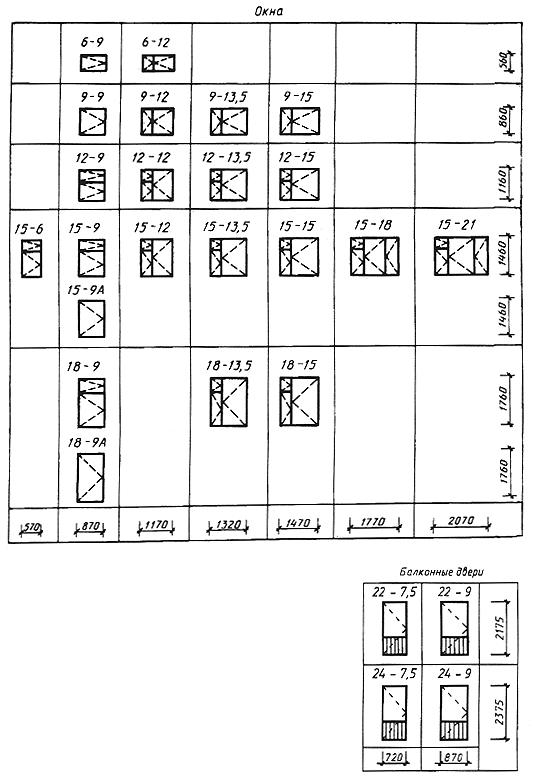 Черт.1 Типы и габаритные размеры окон и балконных дверейобщественных зданий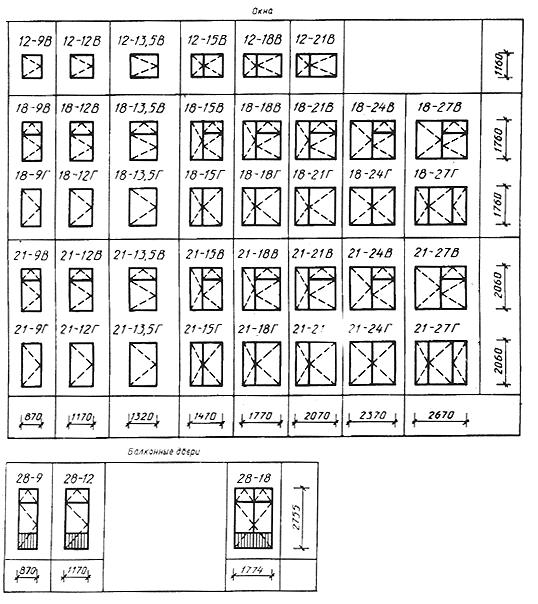 Черт.2 Примечания к черт.1 и 2.1. Схемы изделий изображены со стороны фасада.2. Цифры над схемами изделий означают размеры проемов в модулях.2. ТРЕБОВАНИЯ К КОНСТРУКЦИИ2.1. Окна и балконные двери должны изготовляться в соответствии с требованиями ГОСТ 23166 и настоящего стандарта по рабочим чертежам, утвержденным в установленном порядке.2.2. Конструкция, форма, основные размеры и марки окон и балконных дверей для жилых зданий должны соответствовать указанным на черт.3-6, размеры сечений - на черт.7-15; для общественных зданий на черт.16-22, размеры сечений - на черт.23-32.Конструкция, форма, основные размеры и марки окони балконных дверей жилых зданий 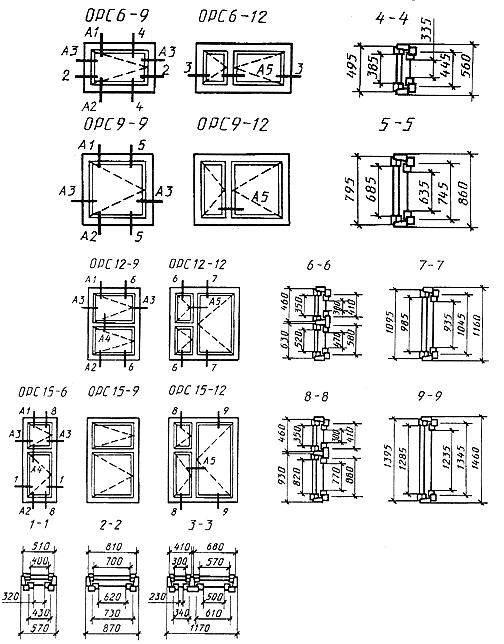 Черт.3 2.3. Размеры на общих видах окон и балконных дверей даны в свету, по наружным сторонам створок, форточек, фрамуг и полотен дверей и по наружным сторонам коробок.На чертежах, приведенных в настоящем стандарте, указаны размеры для неокрашенных деталей и изделий в миллиметрах.2.4. Для отвода дождевой воды в нижних брусках коробок и в горизонтальных импостах под широкими створками, фрамугами и полотнами сверлят отверстия диаметром 10 мм, располагаемые на расстоянии 50 мм от вертикальных брусков коробок и импостов, а под форточными и узкими створками - одно отверстие посередине створок.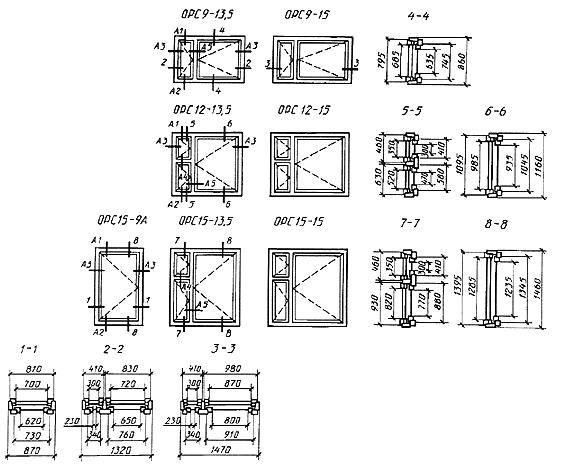 Черт.4 2.5. Наружные створки окон и наружные полотна балконных дверей должны быть оснащены врезными завертками со съемными ручками, а фрамуги - фрамужными приборами по ГОСТ 5090.2.6. Наружные створки окон и наружные полотна балконных дверей должны быть навешены на врезные петли с вынимающимися стержнями по ГОСТ 5088.Внутренние створки окон высотой более 1400 мм и шириной более 600 мм, высотой более 1000 мм и шириной более 900 мм, а также полотна балконных дверей должны быть навешены на три петли.2.7. Для остекления окон и балконных дверей жилых зданий следует применять стекло по ГОСТ 111 толщиной 2,5-3 мм, а для общественных зданий - толщиной 3-4 мм.Толщину стекла уточняют в проекте с учетом ветровых нагрузок и шумовых воздействий в районе строительства и указывают в заказе на изделия.2.8. Места расположения уплотняющих пенополиуретановых прокладок по ГОСТ 10174 в притворах окон и балконных дверей указаны на чертежах сечений.2.9. По требованию потребителей по периметру коробок окон и балконных дверей на торцевых и боковых поверхностях допускаются продольные пазы различного профиля, заполняемые деревянными вкладышами и обрамляемые наличниками при соединении изделий друг с другом.2.10. Для обеспечения возможности оборудования окон и балконных дверей общественных зданий фрамужными приборами рычажного типа допускается увеличивать толщину верхних и вертикальных брусков коробок и импостов на 20 мм без изменения габаритов изделий.2.11. По согласованию изготовителя с потребителем допускается изготовление балконных дверей высотой 28 модулей с фрамугами в отдельных коробках. В этом случае высоту глухой части полотен или остекленной части фрамуг уменьшают на 50 мм.2.12. Расположение приборов в окнах и балконных дверях (примеры) приведено в приложении 3; спецификация стекол для окон и балконных дверей жилых зданий приведена в приложении 4, спецификация стекол для окон и балконных дверей общественных зданий - в приложении 5; фрамужный соединитель и ручка-упор приведены в приложении 6.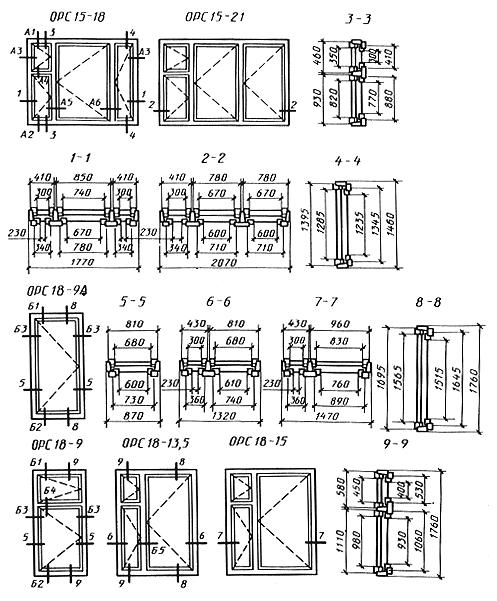   Черт.5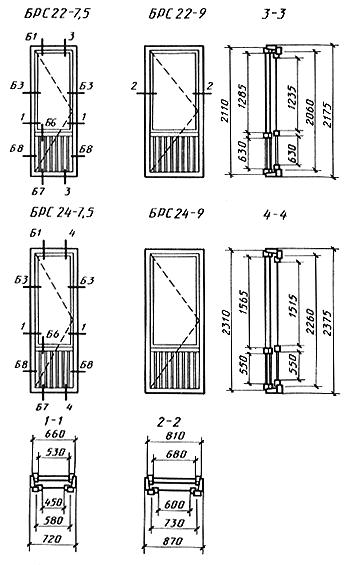   Черт.6 Сечения по притворам окон и балконных дверейжилых зданий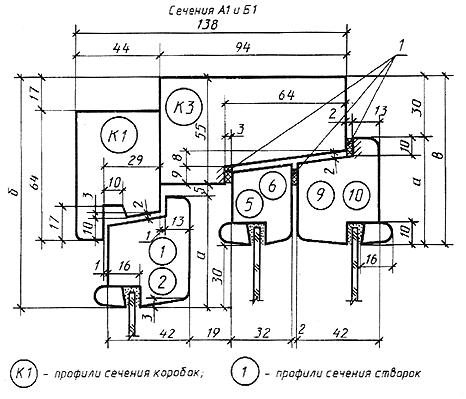 Примечание. Допускается размеры раскладки по стеклу уменьшать на 1 мм.Черт.7 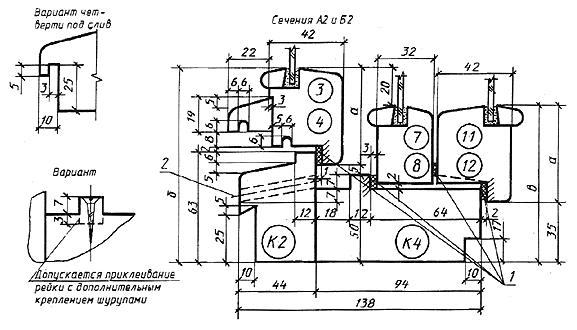 1 - уплотняющие прокладки; 2 - отверстие диаметром 10 мм для отвода водыЧерт.8Примечание. Вариант отлива из алюминия см. черт.10.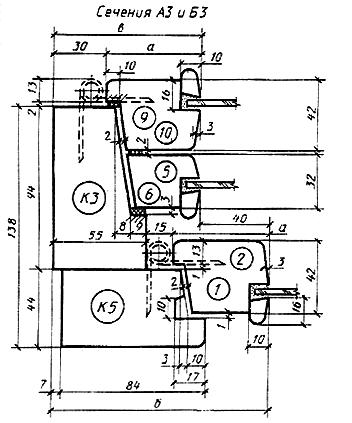 Черт.9 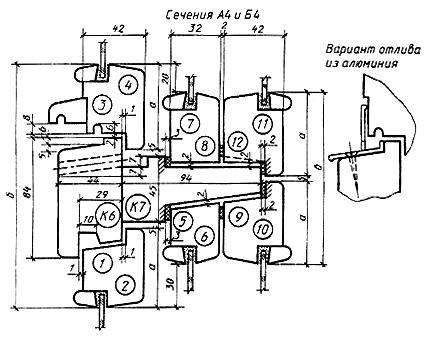 Черт.10 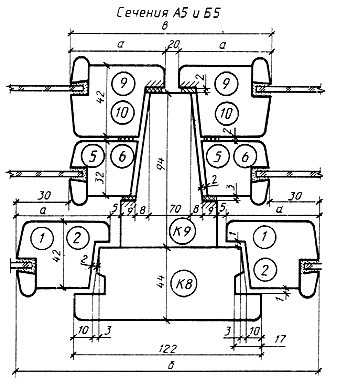 Черт.11 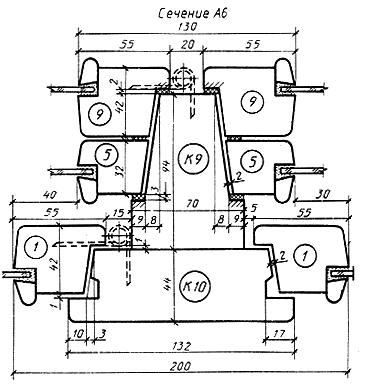 Черт.12 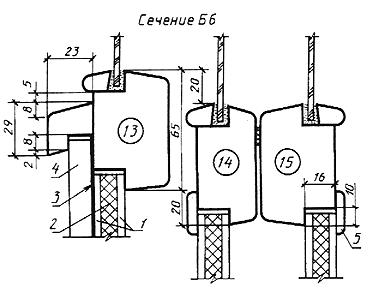 1 - твердая ДВП толщиной 3,2-4 мм по ГОСТ 4598; 2 - мягкая ДВП толщиной 8 мм по ГОСТ 4598; 3 - пергамин по ГОСТ 2697; 4 - обшивка типа О-2 по ГОСТ 8242; 5 - раскладкаЧерт.13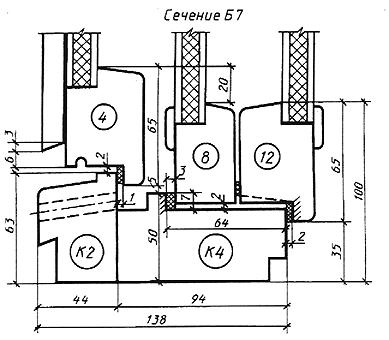 Черт.14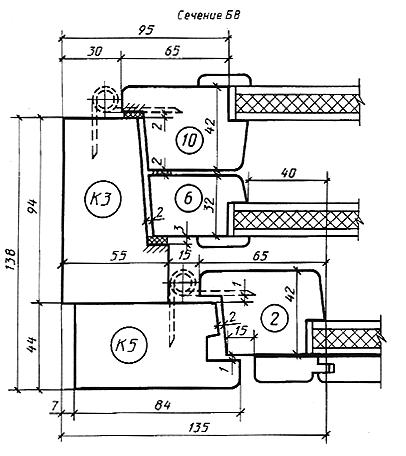 Черт.15 Конструкция, форма, основные размеры и марки окони балконных дверей общественных зданий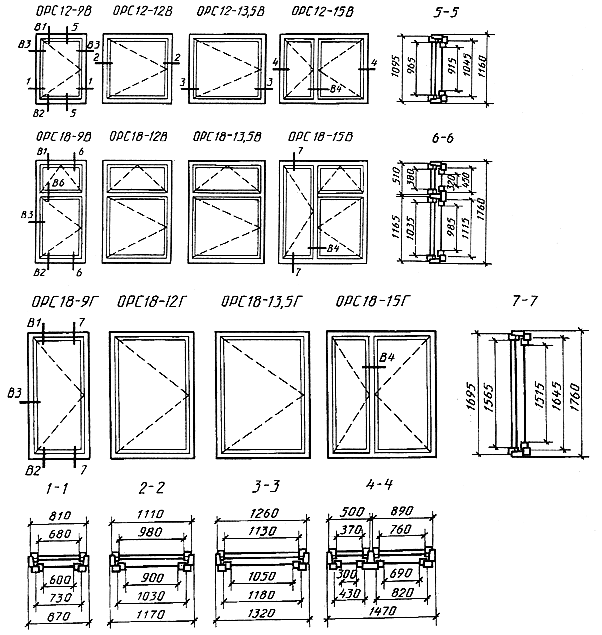 Черт.16 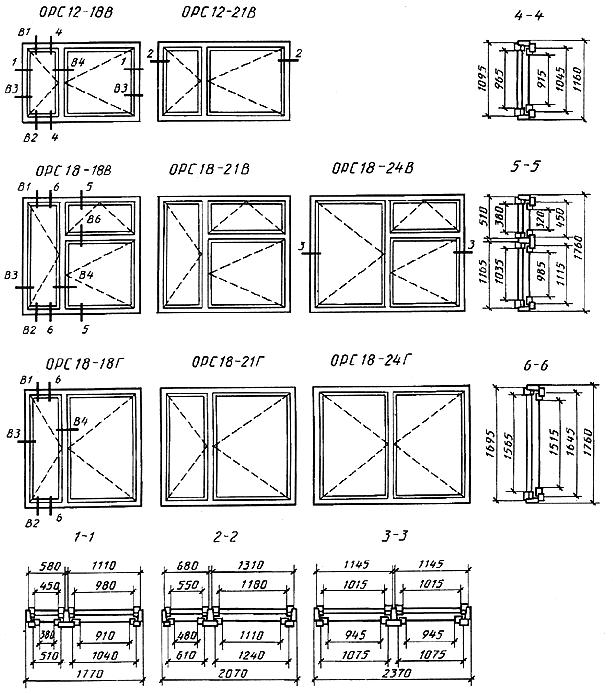 Черт.17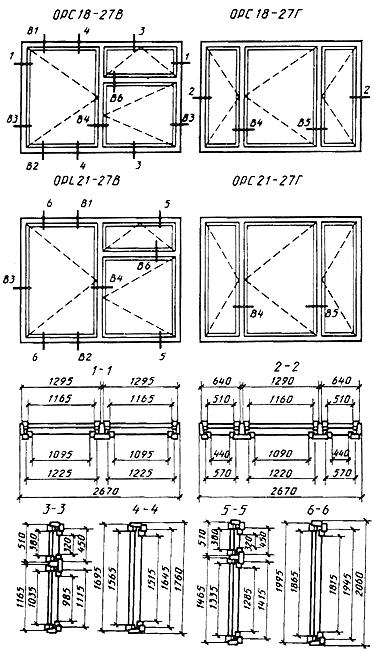  Черт.18 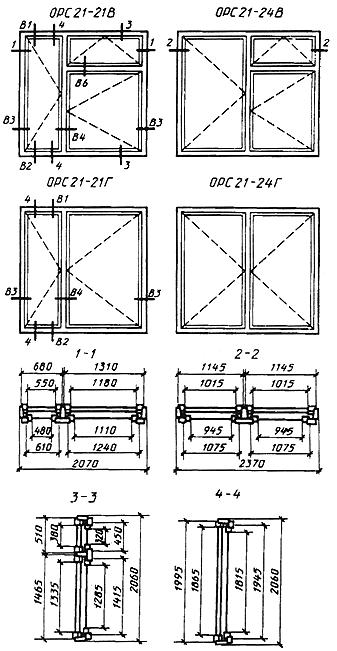 Черт.19 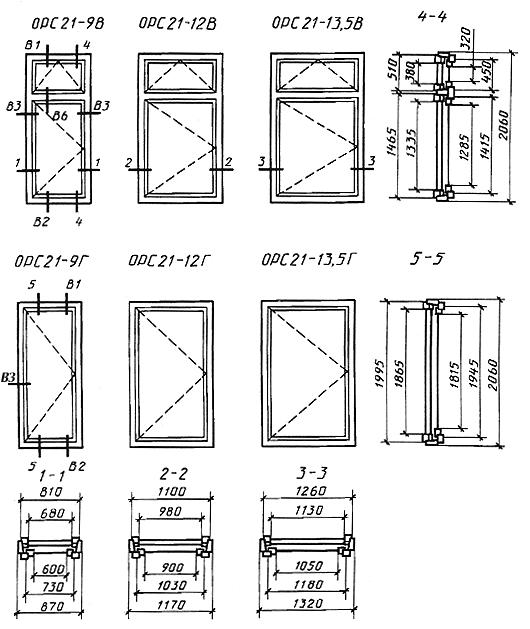 Черт.20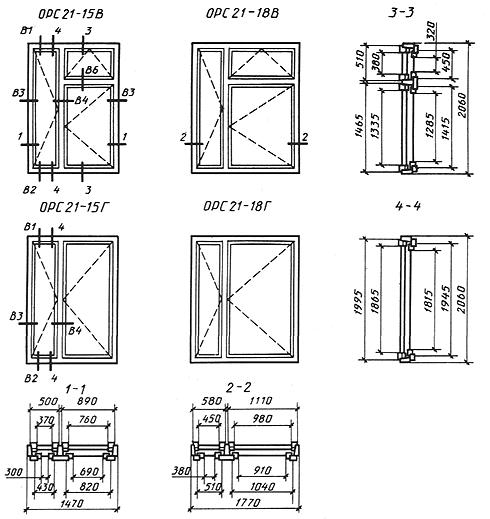  Черт.21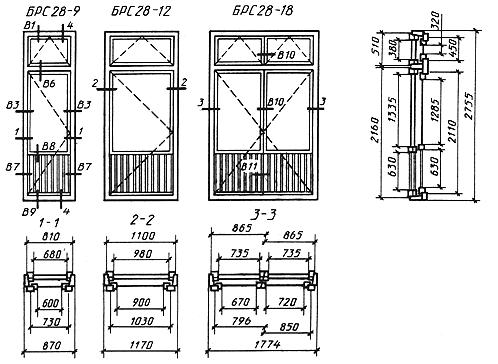  Черт.22 Сечения по притворам окон и балконных дверейобщественных зданий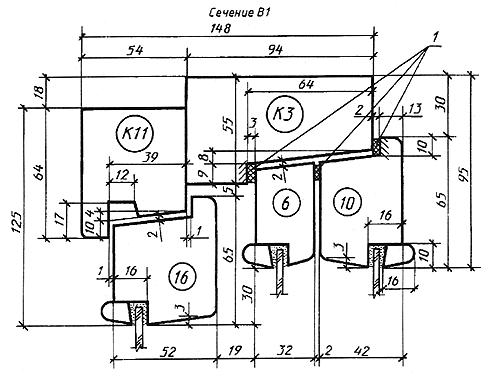 1 - уплотняющие прокладкиЧерт.23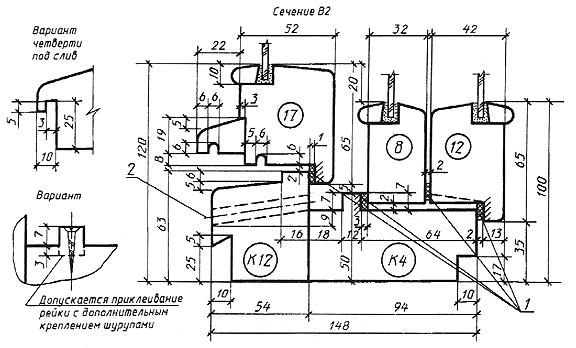 1 - уплотняющие прокладки; 2 - отверстие диаметром 10 мм для отвода воды     Черт.24 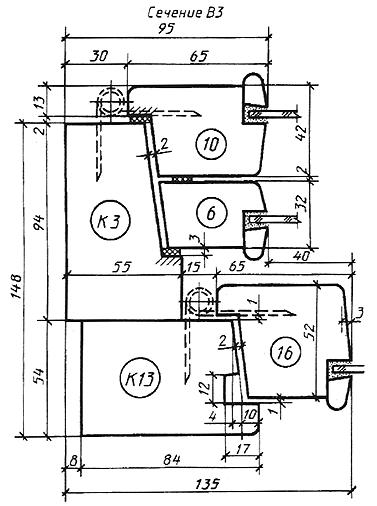 Черт.25 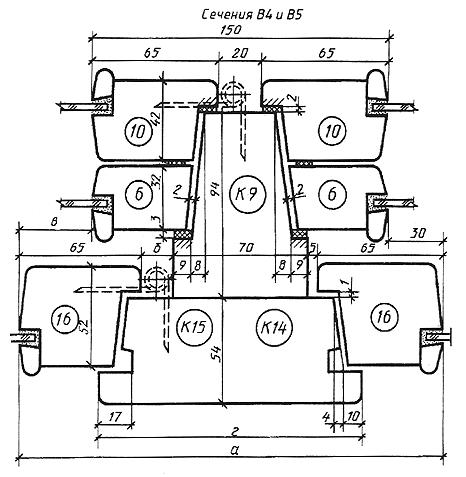 Примечание. Петля для сечения В5.Черт.26 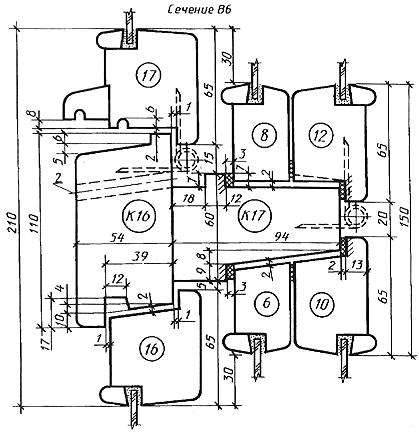 Черт.27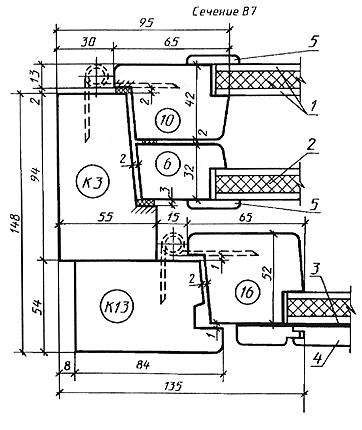 Примечание. Заполнение полотен см. черт.29.Черт.28 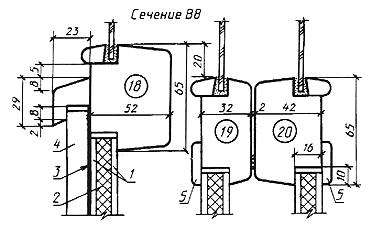 1 - твердая ДВП марки Т группы А толщиной 3,2-4 мм по ГОСТ 4598; 2 - мягкая ДВП толщиной 8 мм по ГОСТ 4598; 3 - пергамин по ГОСТ 2697; 4 - обшивка типа О-2 по ГОСТ 8242; 5 - раскладкаЧерт.29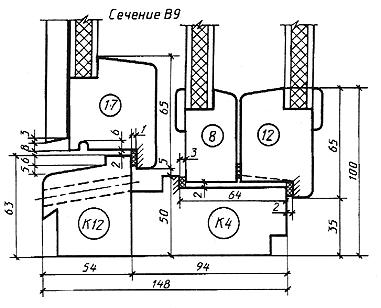 Черт.30 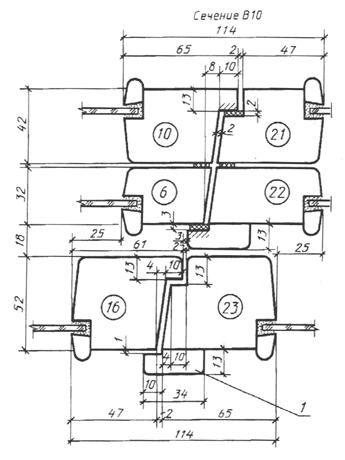 Черт.31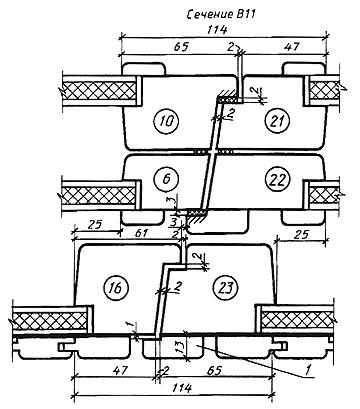 Черт.32 1 -нащельник ПРИЛОЖЕНИЕ 1СправочноеГАБАРИТЫ ПРОЕМОВ ОКОН И БАЛКОННЫХ ДВЕРЕЙВ НАРУЖНЫХ СТЕНАХ ЖИЛЫХ ЗДАНИЙ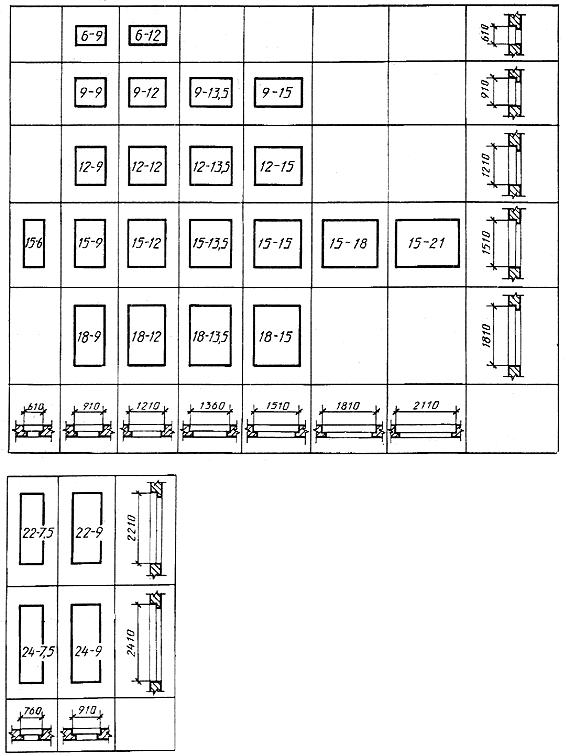 Примечание. Размеры ширины проемов указаны для стен из панелей и модульного кирпича.ПРИЛОЖЕНИЕ 2СправочноеГАБАРИТЫ ПРОЕМОВ ОКОН И БАЛКОННЫХ ДВЕРЕЙВ НАРУЖНЫХ СТЕНАХ ОБЩЕСТВЕННЫХ ЗДАНИЙ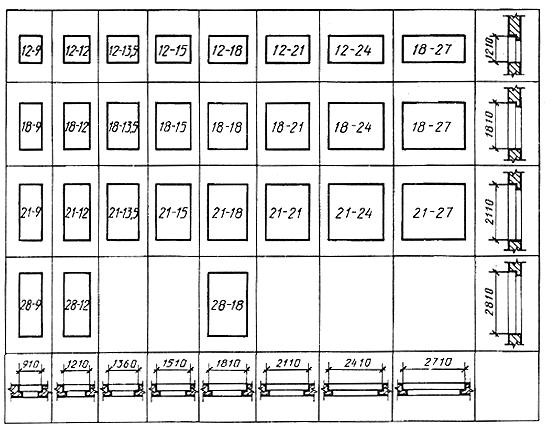 Примечание. Размеры ширины проемов указаны для стен из панелей и модульного кирпича.ПРИЛОЖЕНИЕ 3Рекомендуемое РАСПОЛОЖЕНИЕ ПРИБОРОВ В ОКНАХ ИБАЛКОННЫХ ДВЕРЯХ(примеры)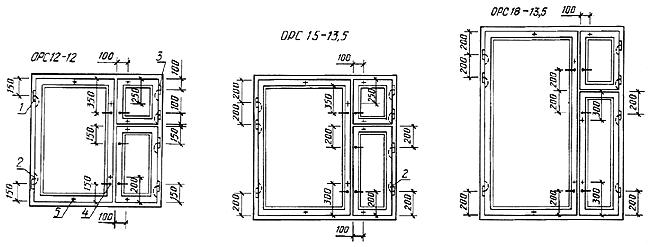 1 - петля ПВ1-100Л для внутренних створок, ПВ2-100-1 для наружных створок; 2 - петля ПВ3-1 для спаривания; 3 - петля ПВ1-80П для внутренних створок, ПВ2-75-1 для наружных створок; 4 - завертка ЗР2-1 для внутренних створок; ЭР2-2 для наружных створок со съемной ручкой; 5 - стяжка СТЧерт.1 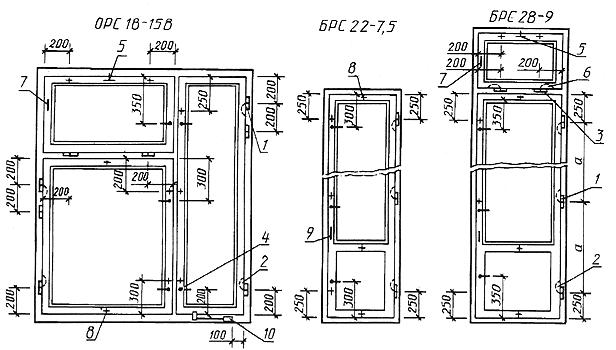 1 - петля ПВ1-100П для внутренних, ПВ2-100-1 для наружных створок; 2 - петля ПВ3-1 для спаривания; 3 - петля ПВ2-100-2 для наружных и внутренних фрамуг; 4 - завертка ЗР2-1 для внутренних створок; ЭР2-2 для наружных створок со съемной ручкой; 5 - прибор фрамужный ПФ2; 6 - петля ПВ3-2 для спаривания; 7 - фрамужный соединитель; 8 - стяжка СТ; 9 - ручка РС80; 10 - фиксатор ФК1Черт.2 Примечания к черт.1 и 2:1. Приборы для окон и балконных дверей должны соответствовать ГОСТ 538, ГОСТ 5087, ГОСТ 5088, ГОСТ 5090 и ГОСТ 5091.2. Наружные створки должны навешиваться на петли типов ПВ2 с вынимающимися стержнями.3. Завертки показаны в открытом положении.4. Ручки РС80 устанавливают на наружных створках с внешней стороны здания на высоте 1000 мм от порога.5. Фрамужный прибор показан условно.6. Стяжки СТ располагают на створках со стороны помещения.7. Угольники устанавливают в соответствии с п.2.13 ГОСТ 23166.8. Фиксаторы устанавливают на узкие створки окон жилых и общественных зданий.ПРИЛОЖЕНИЕ 4СправочноеСПЕЦИФИКАЦИЯ СТЕКОЛ ДЛЯ ОКОН ИБАЛКОННЫХ ДВЕРЕЙ ЖИЛЫХ ЗДАНИЙПРИЛОЖЕНИЕ 5СправочноеСПЕЦИФИКАЦИЯ СТЕКОЛ ДЛЯ ОКОНИ БАЛКОННЫХ ДВЕРЕЙ ОБЩЕСТВЕННЫХ ЗДАНИЙПРИЛОЖЕНИЕ 6СправочноеСОЕДИНИТЕЛЬ ФРАМУЖНЫЙ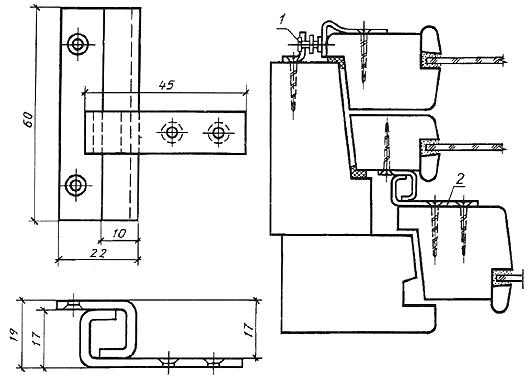 1 - ограничитель; 2 - соединитель  Черт.1   РУЧКА-УПОР 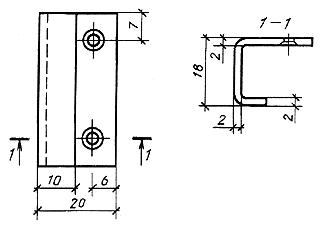 Шурупы 1-3х25 по ГОСТ 1145 (2 шт.).  Черт.2 1. ОСНОВНЫЕ РАЗМЕРЫ И МАРКИТипы и габаритные размеры окон и балконных дверей жилых зданийТипы и габаритные размеры окон и балконных дверей общественных зданий2. ТРЕБОВАНИЯ К КОНСТРУКЦИИКонструкция, форма, основные размеры и марки окон и балконных дверей жилых зданийЧерт.3Черт.4Черт.5Черт.6Сечения по притворам окон и балконных дверей жилых зданийЧерт.7Черт.8Черт.9Черт.10Черт.11Черт.12Черт.13Черт.14Черт.15Конструкция, форма, основные размеры и марки окон и балконных дверей общественных зданийЧерт.16Черт.17Черт.18Черт.19Черт.20Черт.21Черт.22#P 6 0 65535 0 0000Сечения по притворам окон и балконных дверей общественных зданийЧерт.23Черт.24Черт.25Черт.26Черт.27Черт.28Черт.29Черт.30Черт.31Черт.32ПРИЛОЖЕНИЕ 1 (справочное). ГАБАРИТЫ ПРОЕМОВ ОКОН И БАЛКОННЫХ ДВЕРЕЙ В НАРУЖНЫХ СТЕНАХ ЖИЛЫХ ЗДАНИЙПРИЛОЖЕНИЕ 2 (справочное). ГАБАРИТЫ ПРОЕМОВ ОКОН И БАЛКОННЫХ ДВЕРЕЙ В НАРУЖНЫХ СТЕНАХ ОБЩЕСТВЕННЫХ ЗДАНИЙПРИЛОЖЕНИЕ 3 Рекомендуемое РАСПОЛОЖЕНИЕ ПРИБОРОВ В ОКНАХ И БАЛКОННЫХ ДВЕРЯХ (примеры)Черт.1Черт.2ПРИЛОЖЕНИЕ 4 (справочное). СПЕЦИФИКАЦИЯ СТЕКОЛ ДЛЯ ОКОН И БАЛКОННЫХ ДВЕРЕЙ ЖИЛЫХ ЗДАНИЙПРИЛОЖЕНИЕ 5 (справочное). СПЕЦИФИКАЦИЯ СТЕКОЛ ДЛЯ ОКОН И БАЛКОННЫХ ДВЕРЕЙ ОБЩЕСТВЕННЫХ ЗДАНИЙПРИЛОЖЕНИЕ 6 (справочное). СОЕДИНИТЕЛЬ ФРАМУЖНЫЙРУЧКА-УПОРОбозначение НТД, на который дана ссылкаНомер пункта, приложенияОбозначение НТД, на который дана ссылкаНомер пункта, приложенияГОСТ 111-902.7ГОСТ 5088-942.6, приложение 3ГОСТ 538-88Приложение 3ГОСТ 5090-802.5, приложение 3ГОСТ 1145-80Приложение 6ГОСТ 5091-78Приложение 3ГОСТ 2697-832.2ГОСТ 8242-882.2ГОСТ 4598-862.2ГОСТ 10174-902.8ГОСТ 5087-80Приложение 3ГОСТ 23166-782.1, приложение 3ХХХХХ Х -ХХХХХХОбозначение настоящего стандартаОбозначение настоящего стандартаБуквы, означающие: А, В и Г - варианты рисунков одного размера; Н - окно в негативном  изображении; Л - левое окно или левую балконную дверьБуквы, означающие: А, В и Г - варианты рисунков одного размера; Н - окно в негативном  изображении; Л - левое окно или левую балконную дверьШирина проема, дмШирина проема, дмВысота проема, дмВысота проема, дмТип изделия: РС - с раздельноспаренными переплетами и дверными полотнамиТип изделия: РС - с раздельноспаренными переплетами и дверными полотнамиВид изделия: О - окно; Б - балконная дверьВид изделия: О - окно; Б - балконная дверьСеченияабвДеталиДеталиДеталиА15511585159Б165125952610Сечениеаб вДетальДетальДетальА255110903711Б2651201004812СечениеабвДетальДетальДетальА35512585159Б365135952610СечениеабвДетальДетальДетальДетальДетальДетальА4551651151593711Б46518513526104812СечениеабвДетальДетальДетальА555190130159Б5652101502610СечениеабвгДетальВ4210530124К14В52201540134К15Размер, ммРазмер, ммРазмер, ммРазмер, ммРазмер, ммРазмер, ммМаркавнутреннийвнутреннийвнутреннийнаружныйнаружныйнаружныйВысотаШиринаКоличествоВысотаШиринаКоличествоОРС6-940071526351ОРС6-1240058523505151315245ОРС9-970071526506351ОРС9-1270058526505151315245ОРС9-13,570073526506651315245ОРС9-1570088526508151315245ОРС12-9535715248563513653151000585950515ОРС12-12535315248524513653151000735950665ОРС12-13,5535315248524513653151000885950815ОРС12-1553531524852451365315ОРС15-683541527853351365315ОРС15-983571527856351365315ОРС15-9А130071521250635113005851250515ОРС15-128353152785245136531513007351250665ОРС15-13,5835315278524513653151300755212506851ОРС15-18315245835315278524513653151300685412506152ОРС15-2183531527852451365315ОРС18-999569529456151465415ОРС18-9А158069521530615115806951530625ОРС18-13,59953152945245146541513008851250815ОРС15-158353152785245136531515808451530775ОРС18-1599531529452451465415БРС22-7,51300545212504651БРС22-91300695212506151БРС24-7,51580545215304651БРС24-91580695215306151Размер, ммРазмер, ммРазмер, ммРазмер, ммРазмер, ммРазмер, ммМаркавнутреннийвнутреннийвнутреннийнаружныйнаружныйнаружныйВысотаШиринаКоличествоВысотаШиринаКоличествоОРС12-9ВОРСОJJHJJJJJJJJJJJJHGG98069529306151ОРС12-12В98099529309151ОРС12-13,5В9801145293010651ОРС12-15В98077529307051385315ОРС12-18В98099529309251465395ОРС12-21В9801195293011251565495ОРС18-9В1050695210006151395335ОРС18-12В1050995210009151395335ОРС18-13,5В10501145210001065139533515803851530315ОРС18-15В105077521000705139533515804651530395ОРС18-18В105099521000925139533515805651530495ОРС18-21В10501195210001125139533515801530ОРС18-24В10501030210009601395335ОРС18-9Г158069521530615115801530ОРС18-27В105011802100011101395335ОРС18-12Г1580995215309151ОРС18-13,5Г158011452153010651ОРС18-15Г1580775215307051385315ОРС18-18Г1580995215309251465395ОРС18-21Г158011952153011251565495ОРС18-24Г15801030415309602ОРС18-27Г15801175215301105152544552ОРС21-9В1350695213006151395335ОРС21-12В1350995213009151395335ОРС21-13,5В13501145213001065139533518803851830315ОРС21-15В135077521300705139533518804651830395ОРС21-18В1350995213009251395335ОРС21-9Г188069521830615118805651830495ОРС21-21В13501195213001125139533518801830ОРС21-24В1350103021300960139533518801830ОРС21-27В135011802130011101395335ОРС21-12Г1880995218309151ОРС21-13,5Г188011452183010651ОРС21-15Г1880775218307051385315ОРС21-18Г1880995218309251465395ОРС21-21Г188011952183011251565495ОРС21-24Г18801030418309602ОРС21-27Г18801175218301105152544552БРС28-91350695213006151395335БРС28-12135099521300915139533513501300735БРС28-1875046851395335735685